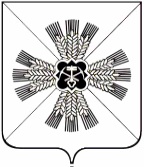 КЕМЕРОВСКАЯ ОБЛАСТЬАДМИНИСТРАЦИЯПРОМЫШЛЕННОВСКОГО МУНИЦИПАЛЬНОГО РАЙОНАПОСТАНОВЛЕНИЕот «28» февраля 2018 № 271-ппгт. ПромышленнаяОб обеспечении непрерывности процедуры голосования в случае                                                                                                                                                                                                                                                                                                                                                                                                                                                                                                                                                                                                                                                                                            возникновения нештатной ситуацииВ соответствии с пунктом 34 постановления Правительства Российской Федерации от 08.11.2017 № 1337 «О мерах по оказанию содействия избирательным комиссиям в реализации их полномочий при подготовке и проведении выборов Президента Российской Федерации»:1. Утвердить перечень резервных помещений для голосования в случае возникновения нештатной ситуации для обеспечения непрерывности процедуры голосования.2. Разместить настоящее постановление на официальном сайте администрации Промышленновского муниципального района в сети Интернет.3. Контроль за исполнением настоящего постановления возложить на  заместителя главы  Промышленновского муниципального  района               Е.А. Ващенко.4.  Постановление вступает в силу со дня подписания.исп. Ю.С. Жукова                                                                                                                Утвержден                                                                                             постановлениемадминистрации Промышленновского                                                                                             муниципального района                                                                                              от 28.02.2018 № 271-пПеречень резервных помещений для голосования                         Заместитель главыПромышленновского муниципального района                               Е.А. ВащенкоГлаваПромышленновского муниципального районаД.П. Ильин тел. 74585Стационарный резервный пункт (адрес)Передвижной резервный пункт (автобус)Место расположение передвижного резервного пунктаПромышленновский район, с. Краснинское,                    ул. Центральная, д. 8Б--Промышленновский район, с. Ваганово,                               ул. Центральная, д. 22--Промышленновский район, с. Тарасово,                              ул. Центральная, д. 96Б--Промышленновский район, с. Окунево,                             ул. Садовая, д. 10--Промышленновский район, с. Титово,                          ул. Советская, д. 58---ПАЗ 32053-70Территория МБОУ «Падунская СОШ»Промышленновский район,                                    п. ст. Падунская,                                ул. Калинина, д. 15 Промышленновский район, с. Лебеди,                           ул. Центральная, д. 36--Промышленновский район, п. Плотниково,                          ул. Школьная, д. 3--Промышленновский район, д. Калинкино,                  пер. Школьный, д. 2--Промышленновский район, с. Труд,                                       ул. Школьная, д. 11---ПАЗ 32053-70ПАЗ 32053-70Территория МБОУ «Промышленновская СОШ № 56»  пгт. Промышленная,                ул. Коммунистическая, д. 21